IOR RACHP Engineering Technicians SectionLifetime Achievement Award Nomination FormMake your nomination nowNominations may be made by employers, clients or colleagues.  Candidates must have substantial experience as a service, maintenance or installation technician and be active in a field-based role in the UK.Return this completed form to ior@ior.org.uk  or contact us if you have any queries.If have any questions about the nomination process, please contact lisa@ior.or.uk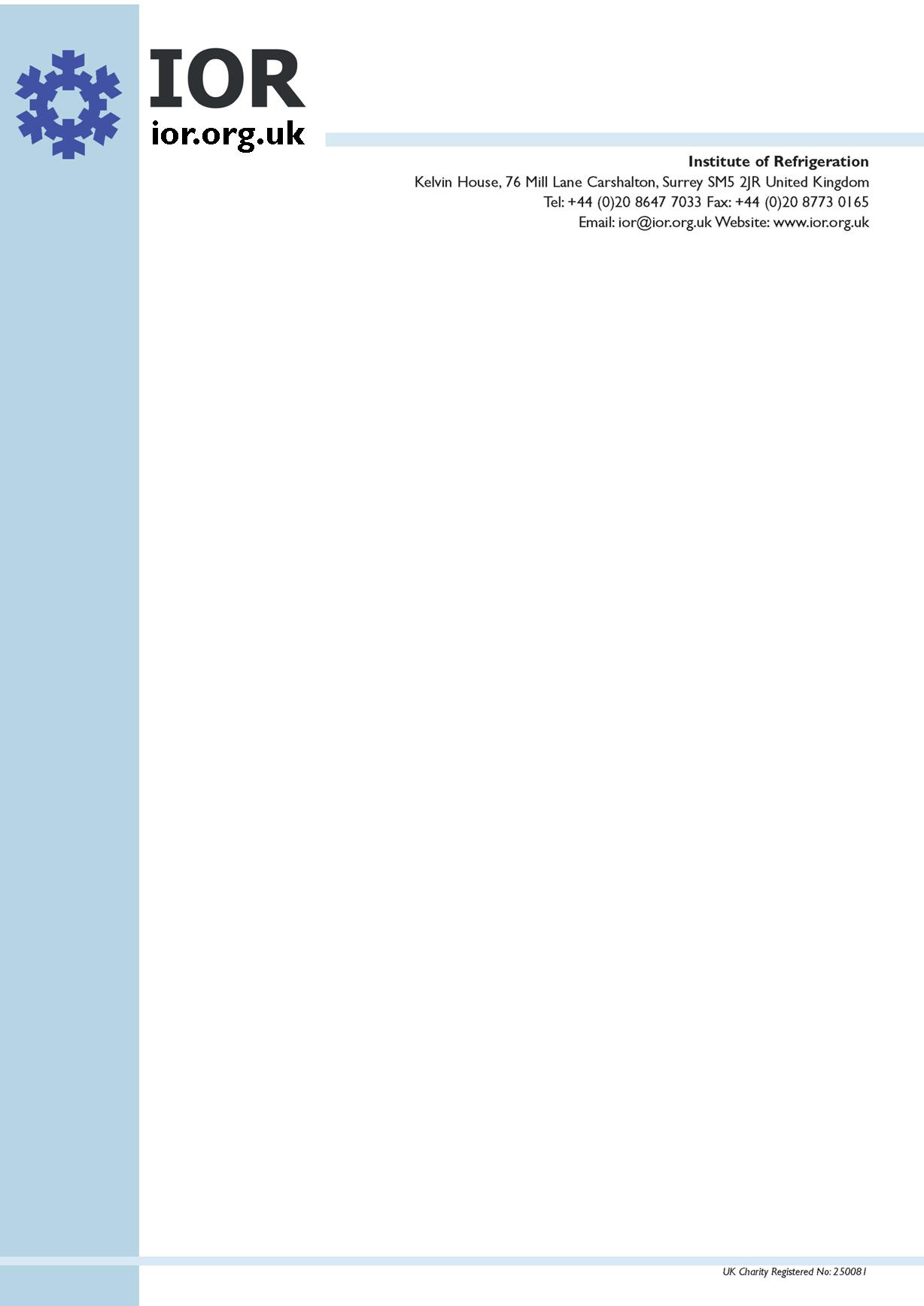 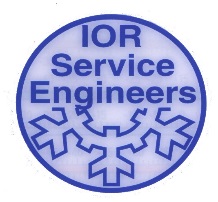 Details of the person making the nominationDetails of the person making the nominationName Company How do you knowthe candidate?EmployerClientOther (please describe):Phone numberEmail addressI would like to nominate the following person for the Lifetime achievement awardI would like to nominate the following person for the Lifetime achievement awardName CompanyContact address Email Phone number if knownNomination Statement ‐ Please make a statement either here or on attached notes outlining why you think this person should be considered for a Lifetime Achievement Award. Please answer the point below. This person should be considered for the lifetime achievement award because:Please provide one or more examples of what this individual has done that makes them stand out?  How have they shown their commitment to the industry, beyond their length of service?Other comments you would like to make in support of your nomination 